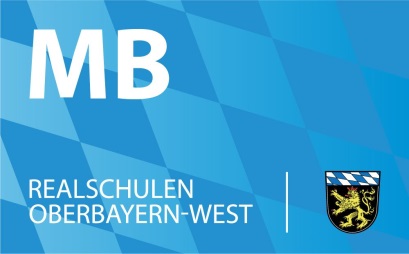 Kompetenzorientierung und kompetenzorientierte Leistungsnachweise im Fach DeutschTermin:  	19.03.2020Ort:    	Staatliche Realschule Fürstenfeldbruck	Bahnhofstr. 15	82256 FürstenfeldbruckTeilnehmer/innen:   	ca. 25	Besondere Hinweise:	Bitte bringen Sie zur Fortbildung Materialien mit, die Sie benötigen, um selbstständig Leistungsnachweise in den Jahrgangsstufen 5 oder 6 oder 7 oder 8 zu erstellen (z.B. Schulbücher, Arbeitshefte)Anmeldung:		Ansprechpartner/in:		StRin (RS) Ute Baum, Wolfgang-Kubelka-Realschule Schondorf,08192/933020, BerRin Veronika Schachner, Ferdinand-von Miller-Realschule, 08141/502616ProgrammZeit ThemaReferenten09:15 – 09:30Begrüßung und EinführungFrau StRin (RS) Ute BaumFrau BerRin Veronika Schachner9:30 – 10:15Kompetenzorientierung (Theorie)Herr Wolfgang Kolb (ISB),Institutsrektor, Stellv. Abteilungsleiter, Referatsleiter10:15 – 11:00Kompetenzorientierte Leistungsnachweise Frau StRin (RS) Ute Baum11:00 – 12:00„Reforminitiative“Herr MB Fischer12:00 – 13:30Mittagspause13:30 – 14:00Sichtung und Beurteilung von Leistungsnachweisen in TeamsFrau StRin (RS) Ute Baum14:00 – 15:30Erstellung von Leistungserhebungen nach LehrplanPlus in TeamsFrau StRin (RS) Ute BaumFrau BerRin Veronika Schachner15:30 – 16:15 Präsentation der Ergebnisse16:15 – 16:30Evaluation, VerabschiedungFrau StRin (RS) Ute BaumFrau BerRin Veronika Schachner